Rozvrh vyplácania finančnej podpory na realizáciu mobility Erasmus+S odvolaním sa na Zmluvu o poskytnutí finančnej podpory na štúdium, stáž alebo výučbu a školenia (akademický rok 2019/2020) definujeme grant Erasmus+ ako „finančnú podporu“. Finančnou podporou sa myslí finančný príspevok na mobilitu a tento pojem v sebe automaticky nezahŕňa nárokovateľnosť si na pokrytie všetkých výdavkov na mobilitu. Je dôležité, aby bol každý účastník mobility oboznámený s tým, že musí mať k dispozícii finančné krytie na mobilitu z iných ako univerzitných zdrojov tak, aby sa počas mobility nedostal do finančnej núdze.Zmluva o poskytnutí finančnej podpory na štúdium, stáž alebo výučbu a školenia (akademický rok 2019/2020), článok 4 – Podmienky platby ďalej uvádza:ČLÁNOK 4 – PODMIENKY PLATBY4.1	Do 30 kalendárnych dní od podpísania zmluvy poslednou zo zmluvných strán a najneskôr do začiatku mobility bude účastníkovi mobility poskytnutá splátka vo výške [100%] zo sumy  stanovenej v článku 3. V prípade, že účastník neposkytne podporné dokumenty načas podľa Rozvrhu vysielajúcej inštitúcie, môže byť výnimočne akceptovaná neskoršia platba predfinancovania.Poslednou zo zmluvných strán sa myslí Inštitucionálny koordinátor/koordinátorka. Zmluvy sa v inštitucionálnej kancelárii zoraďujú podľa dátumu ich prijatia a inštitucionálna kancelária má na ich vybavenie 30 dní vrátane kontroly zmluvy, nahratia údajov do MOBILITY TOOL, pričom študent aj stážista už musia byť vopred nahratí do OLS kvôli jazykovej licencii (jazykovému testovaniu a jazykovým kurzom), ďalej vrátane vystavenia interného dokladu na vyplatenie finančného príspevku a vrátane kontroly a spracovania interného dokladu na ekonomickom oddelení UMB. Z tohto dôvodu je nevyhnutné uvedomiť si dôležitosť dodávania správnych podkladov k finančnej zmluve, aj správnu finančnú zmluvu, nakoľko každá oprava zmluvy a jej vrátenie naspäť na fakultu predstavuje ďalšie oddialenie vyplatenia finančného príspevku na mobilitu. Vyžaduje sa, aby každý účastník mobility bol o týchto skutočnostiach informovaný svojím fakultným administrátorom – kontaktným bodom pre program Erasmus+, prípadne fakultným koordinátorom. Je dôležité, aby tomu prispôsobil svoje finančné zabezpečenie pred mobilitou a následne, aby si každá fakulta zariadila koordináciu programu takým spôsobom, aby k vybaveniu mobility z ich strany došlo v dostatočnom predstihu berúc do úvahy ďalšie kroky, ktoré vedú k vyplateniu príspevku v inštitucionálnej kancelárii programu Erasmus+.V prípade otázok je možné riešenie ad hoc na základe dohody inštitucionálnej kancelárie s fakultným koordinátorom, alebo fakultným administrátorom.----------------------------------------------------------------------------------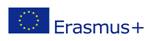 Inštitucionálna kancelária mobilít študentov a zamestnancov KA1Univerzita Mateja Bela v Banskej BystriciNárodná 12974 01 Banská Bystrica